附件3江苏省社区运动会统一标识（江苏省社区运动会服务平台提供标识素材下载）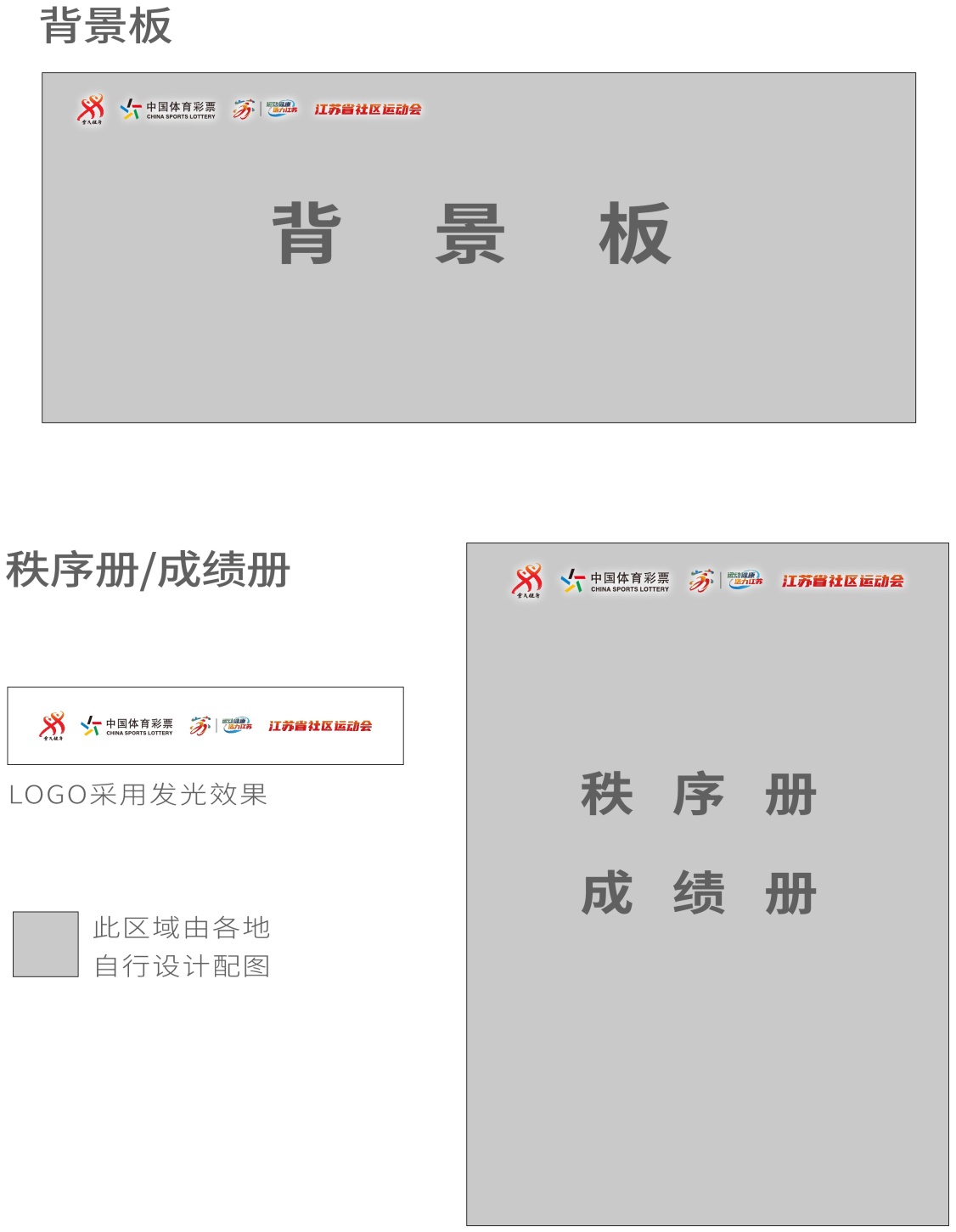 